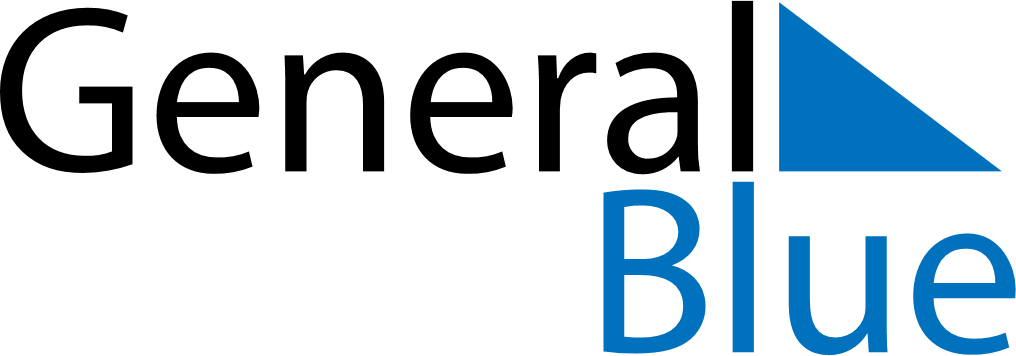 January 2024January 2024January 2024January 2024January 2024January 2024Voranava, Grodnenskaya, BelarusVoranava, Grodnenskaya, BelarusVoranava, Grodnenskaya, BelarusVoranava, Grodnenskaya, BelarusVoranava, Grodnenskaya, BelarusVoranava, Grodnenskaya, BelarusSunday Monday Tuesday Wednesday Thursday Friday Saturday 1 2 3 4 5 6 Sunrise: 9:38 AM Sunset: 5:05 PM Daylight: 7 hours and 26 minutes. Sunrise: 9:38 AM Sunset: 5:06 PM Daylight: 7 hours and 27 minutes. Sunrise: 9:38 AM Sunset: 5:07 PM Daylight: 7 hours and 29 minutes. Sunrise: 9:37 AM Sunset: 5:08 PM Daylight: 7 hours and 30 minutes. Sunrise: 9:37 AM Sunset: 5:09 PM Daylight: 7 hours and 32 minutes. Sunrise: 9:37 AM Sunset: 5:11 PM Daylight: 7 hours and 33 minutes. 7 8 9 10 11 12 13 Sunrise: 9:36 AM Sunset: 5:12 PM Daylight: 7 hours and 35 minutes. Sunrise: 9:36 AM Sunset: 5:13 PM Daylight: 7 hours and 37 minutes. Sunrise: 9:35 AM Sunset: 5:15 PM Daylight: 7 hours and 39 minutes. Sunrise: 9:34 AM Sunset: 5:16 PM Daylight: 7 hours and 41 minutes. Sunrise: 9:34 AM Sunset: 5:18 PM Daylight: 7 hours and 43 minutes. Sunrise: 9:33 AM Sunset: 5:19 PM Daylight: 7 hours and 46 minutes. Sunrise: 9:32 AM Sunset: 5:21 PM Daylight: 7 hours and 48 minutes. 14 15 16 17 18 19 20 Sunrise: 9:31 AM Sunset: 5:23 PM Daylight: 7 hours and 51 minutes. Sunrise: 9:30 AM Sunset: 5:24 PM Daylight: 7 hours and 53 minutes. Sunrise: 9:29 AM Sunset: 5:26 PM Daylight: 7 hours and 56 minutes. Sunrise: 9:28 AM Sunset: 5:28 PM Daylight: 7 hours and 59 minutes. Sunrise: 9:27 AM Sunset: 5:29 PM Daylight: 8 hours and 2 minutes. Sunrise: 9:26 AM Sunset: 5:31 PM Daylight: 8 hours and 5 minutes. Sunrise: 9:25 AM Sunset: 5:33 PM Daylight: 8 hours and 8 minutes. 21 22 23 24 25 26 27 Sunrise: 9:24 AM Sunset: 5:35 PM Daylight: 8 hours and 11 minutes. Sunrise: 9:22 AM Sunset: 5:37 PM Daylight: 8 hours and 14 minutes. Sunrise: 9:21 AM Sunset: 5:39 PM Daylight: 8 hours and 17 minutes. Sunrise: 9:20 AM Sunset: 5:40 PM Daylight: 8 hours and 20 minutes. Sunrise: 9:18 AM Sunset: 5:42 PM Daylight: 8 hours and 23 minutes. Sunrise: 9:17 AM Sunset: 5:44 PM Daylight: 8 hours and 27 minutes. Sunrise: 9:15 AM Sunset: 5:46 PM Daylight: 8 hours and 30 minutes. 28 29 30 31 Sunrise: 9:14 AM Sunset: 5:48 PM Daylight: 8 hours and 34 minutes. Sunrise: 9:12 AM Sunset: 5:50 PM Daylight: 8 hours and 37 minutes. Sunrise: 9:11 AM Sunset: 5:52 PM Daylight: 8 hours and 41 minutes. Sunrise: 9:09 AM Sunset: 5:54 PM Daylight: 8 hours and 45 minutes. 